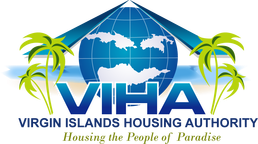 RENTAL ASSISTANCE DEMONSTRATION RESIDENT CONCEPT CALL MEETING NOTICE
ATTENTION: WILFORD E. PEDRO RESIDENTSThe Virgin Islands Housing Authority will submit an application to the United States Department of Housing and Urban Development (HUD) for the Rental Assistance Demonstration Program (RAD). Two meetings will be held to explain the resident’s rights, project updates and information on services available to residents. This Resident Meeting will fulfill the requirement for a meeting with residents prior to requesting a RAD Concept Call, as detailed in Notice H-2019-23 (HA)(1.8)(B).The meeting information is as follows:MEETINGDate:		Friday, June 18th, 2021 at 10:00 a. m. and 3:00 p. m. ESTPlace:	Wilford E. Pedro Community Room located at No. 53 Estate Whim, West End Quarter, St. Croix, U. S. Virgin Islands Seating is limited. You can Join Online via ZOOM OR Facebook OR via TelephoneZoom:https://us05web.zoom.us/j/6442719206?pwd=WmZTc1hjNFhYUEE5S051NnZSTjlzUT09Facebook: https://www.facebook.com/Wilfredo-Pedro-Phase-1-Development-Resident-Meetings-103946594922791Telephone (Toll Free): (877) 853-5257, Meeting ID: 488398, Password: 406331Time:	Session # 1:	10:00 a. m. - 11:00 a. m. EST		Session # 2:	3:00 p. m. - 4:00 p. m. EST (Guest Speaker)Invited Guest Speaker for Session #2: DHS Commissioner, Kimberley Causey-GomezTo ensure proper social distancing, in-person attendance at the on-site meeting will be limited to 15 residents per session.We will be discussing the following topics:• Concept Call Requirements • Updated Conversion Plans • Project Timeline • Scope of Work & Site Improvements Update • Social Service Needs AssessmentThank you for your cooperation and feel free to contact Ms. Evelyn Clark, Territorial 504 Coordinator, regarding any reasonable accommodations request by Wednesday, June 16, 2021 at 3:00 p.m. or by email at eclark@vihousing.org or by phone at (340) 778-8422 or (340) 713-2343.Lydia PelleActing Executive Director									June 10, 2021